International Situations Project TranslationInterdependent Happiness ScaleScoring: participants rate each of the 9 items on a Likert-type scale ranging from 1 (not at all applicable) to 7 (very much applicable).  Translation provided by:Jaap Denissen, Tilburg University, TillburgMarcel Van Aken, University of Utrecht, UtrechtFilip De Fruyt, Ghent University, GhentHitokoto, H., & Uchida, Y. (2015). Interdependent happiness: Theoretical importance and measurement validity. Journal of Happiness Studies, 16, 211-239.The International Situations Project is supported by the National Science Foundation under Grant No. BCS-1528131. Any opinions, findings, and conclusions or recommendations expressed in this material are those of the individual researchers and do not necessarily reflect the views of the National Science Foundation.International Situations ProjectUniversity of California, RiversideDavid Funder, Principal InvestigatorResearchers:  Gwendolyn Gardiner, Erica Baranski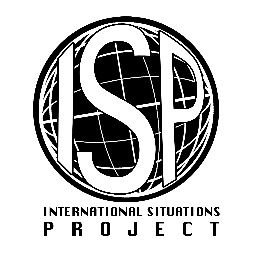 English versionTranslation (Dutch)I believe that I and those around me are happyIk denk dat ik en mijn naasten gelukkig zijn.I feel that I am being positively evaluated by others around me Ik heb het gevoel dat anderen om mij heen mij positief evalueren.I make significant others happy Ik maak anderen die belangrijk voor me zijn gelukkig.Although it is quite average, I live a stable lifeOndanks dat mijn leven erg gemiddeld is, leef ik een stabiel leven.I do not have any major concerns or anxietiesIk heb geen grote zorgen of angsten.I can do what I want without causing problems for other peopleIk kan doen wat ik wil zonder dat ik problemen voor anderen veroorzaak.I believe that my life is just as happy as that of others around meIk denk dat ik net zo gelukkig ben als anderen om mij heen.I believe that I have achieved the same standard of living as those around meIk denk dat ik dezelfde levensstandaard heb bereikt als anderen om me heen.I generally believe that things are going as well for me as they are for others around mein het algemeen denk ik dat de dingen voor mij net zo goed lopen als voor de anderen om me heen.